République du TchadPaix – Justice - FraternitéAssembléeGénérale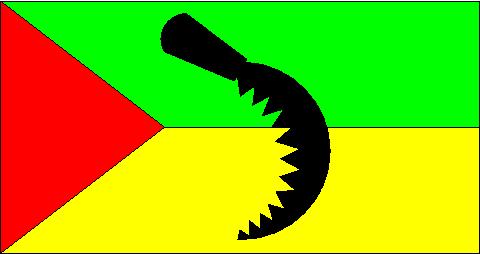 Bureau PolitiqueRASSEMBLEMENT desFORCES pour le PROGREs(R F P)En 1960, le Tchad accède à l’indépendance partielle sansautant disposer les ressources humaines conséquentes. A l’époque,en apparence les notables complétés  par quelques petits instituteurs avaient pris la relève touten maintenant intacte  l’administrationcoloniale civile et militaire durant plus d’une décennie.     Cetteindépendance virtuelle avait créé une mentalité néfaste chez les nationaux qui ont remplacé  progressivement les expatriés. Lorsque les nationaux avaient pris les commandes de l’administration,ils ont gardé  un  comportement similaire  de domination vis àvis des populations civiles .              En effet,non seulement l’agriculture de rente maintenue mais pire encore, elle aété  amplifiée   davantage au détriment des cultures vivrières. Lorsque les mandants se rapprochent des administrés, c’est uniquementpour se servir ou vibrer la fibre ethnique et/ou régionale en fonction de leurspropresintérêts.       L’absence totale de politique nationale a mis le pays potentiellement dans une impasse.                     Le Tchad  demeuredoublement enclavé(intérieur et extérieur). Les sécheresses et les famines deviennent récurrentes, lechômage massif despopulations actives vient  aggraver  le tableau déjà sombre.     Cette situation de laisser pour compte,  ou mêmedesexactionsà  répétitions des populations civiles a engendré des conséquences beaucoup plus  graves :                                                                                    - émigration massive des populations en direction des payslimitrophes  d’où  presque la moitié de lapopulation  tchadienne vit dans ladiaspora.             -les   soulèvements populaires dans plusieurs régions.               C’est  ainsi le cycle des violences à  grande échelle  des  populations  civiles et de non droit de la personne humaine est né.     En décembre  1990, le colonel Idriss Deby coresponsable des exactions du régime deHissenHabrearrive au pouvoir en faveur des armes. Idriss Deby a  mis  en   place  la  même  dictature  et  a amplifié davantage la situation déjà chaotique.          Non seulement,Idriss Deby et sa clique pillent  les ressources du pays, mais également ils mènent une politique de diviser pour mieux régner en dressant lesdifférentes  communautés  ethniques les unes contre les autres.           Comme cela ne suffisait pas, Idriss Debya transformé l’armée nationale en milice et désorganisécomplètement l’administration publique en y introduisant et responsabilisantdes analphabètes. Le régime de Idriss Deby  a des pratiques d’un autreâge telles que le clientélisme,lenépotismeet la corruptionqui  sont érigés en système de gestion.                       Pour faire taire les voix discordantes, le régime de Idriss Deby a volontairement instauré l’insécurité. Sousle  couvert de l’insécurité, il élimine physiquement les personnalitésgênantes :            -des hommes  politique, dessyndicalistes, ses compagnons d’armes et parfois des  citoyens sans  aucune  étiquette.    Bref  au Tchad règnela loi du plus fort. Ainsi le régime de Idriss Deby a littéralement détruit à toutes les structures  de  l’Etat :  l’armée nationale,l’administration publique,la coexistence pacifique entre les différentes communautés ethniques du pays.        Quant au simulacre démocratie que Idriss brandit plus souvent est un paravent destiné pour l’opinion internationale. Suivant  sonstratagème, Idriss Deby avait  organisé  la création de plus de 150 partis politiques dits d’opposition pourune population adulte  de  4 750000( selon le dernier recensement  général  de la population), comme si la démocratie semesurait en fonction de nombreélevé des partis politiques. Mais en réalité, la plupart de ces partis sont concoctés et financés par Idriss Debylui  même pour qu’ils jouent lerôle d’accompagnateur afin de  se  donner une certaine légitimité surtout destinée à l’opinion internationale.  Mais la vraie nature du régime de Idriss Deby , c’est que le régime  est  dictatorial, le plus corrompu de la planète et le plus  répressif en Afrique.      Face à cette confiscation du pouvoir par les armes,la gestion calamiteuse des biens publics et la détérioration constante etdangereuse  du tissu social du régime dictatorial, les patriotes courageux n’ont d’autres  choix que de fairerecours  à  l’ultime et périlleuse voie des armes.     Là aussimalheureusement sous prétexte des considérations ethniques, souvent certains des  acteurs principaux  des régimes décriés viennent en réparateurs.   Ainsi  les  bonnes  intentions  des  patriotes  courageux,  épris  de  paix  et  de justice  ont  été  constamment  détournées   par  quelques  opportunistes  qui  se  sont  trempés  aux  différents  régimes  dictatoriaux  et  qui  rêvent   de  poursuivre  les  mêmes   pratiques  en  privilégiant  leurs  intérêts   égoïstes.     Par  conséquent, cette  situation  de  confusion  totale  a  engendré  la  multiplication  des  mouvements  politico-militaires   sans  programmes  politiques  ou  obsolètes.                                                   Pour  remédier   cette  situation,  des  patriotes  intègres , consciencieux  et  soucieux  de  faire  sortir  le  Tchad  de  l’Etat  néant,  ont  créé  un  mouvement  armé  afin  de  rassembler   des  tchadiens   de   toutes  les  couches  sans  distinction  ethnique,  régionale  ou  religieuse.                                                       TITRE 1 :  des  DISPOSITIONS  GENERALESChapitre 1 :de  la  Création                                                      Article 1 :de  la  dénomination ll  est  créé  un  mouvement  nationaliste  et  progressiste  regroupant  les  factions  attachées  aux  valeurs  nationales  dénomméRassemblement desForces  pour le  Progrès  (R F P)Article 2 :de  la  devise                                                                                                  La   devise   du  R F P  est :            Paix--Justice--Fraternité                                                                                 Article 3 :de  l’emblèmeL’emblème  du  Rassemblement  des  Forces  pour  le  Progrès  est :  un  rectangle  à  l’intérieur  duquel   figurent ;   -un  triangle  rouge  indiquant  la  résistance  du  peuple  tchadien  à  tout  temps                                                -un1er  losange  jaune  montrant  la  victoire  et l’espoir                                                            -un 2 er  losange  vert  symbolise  la  prospérité                                                                                                             -et  une  faucille   gravée  au  milieu  du  rectangle  rappelant  la  primauté  du  travail  et  symbolisant le  progrès.                                                                                                   TITRE 2 :  du  PROGRAMME  POLITIQUE     Le  Tchad, pays  qui  a  subi  une  colonisation  d’un  siècle  et  ravagé  par  une  guerre  civile  durant  quatre (4)  décennies  ne  dispose  aucune  structure  étatique  solide. Tout  est  à  faire  ou  à  réinventer.  Tous  les  domaines  sont  prioritaires.  Mais  pour  des  raisons  financières   il  faut  hiérarchiser  les  interventions  et  instaurer  en  premier  lieu  les  piliers  essentiels  de  l’état.         Chapitre 2 :  Sur  le  Plan  PolitiqueArticle 4 :Mise  en   Place  de  l’Ordre  Républicain1- Instaurer  la  paix  civile  et  former  un  gouvernement  d’union  nationale  pour  une  période  transitoire.                      2  -Proclamer   l’amnistie    générale   en   faisant  table  rase   du   passé   concernant   les  multiples   crimes  humains,  économiques….etc.    et  repartir  et  jeter  les  jalons  sur  de  nouvelles  bases.                          3  -Organiser  un  forum  national  qui  déterminera  de  manière  souveraine  la  durée  de  la  transition  avec  un  cahier  des   charges.                                                                                                                   4-  Réconcilier  le  peuple  tchadien  à  lui  même   en  instaurant  l’autorité  de  l’Etat  et  en  privilégiant   les   actions  de  sensibilisation.                                                                                                                     5 -  Etablir  une  véritable  démocratie  pluraliste  sur  des  bases  idéologiques   et   laïques.                           6 -Elaborer  une  constitution ouverte,   objective   garantissant  l’égalité  de  sexe  et  des   citoyens   devant  la  loi,  la  liberté  individuelle  et  collective  des  personnes.                                                                                                7 -  Garantir  aux  citoyens  le  droit  d’être  protégés  individuellement  et  collectivement,  également   le  droit  à  l’éducation  de  base  et  aux  soins  primaires.                                                                               8 -  Assurer  la  liberté  d’opinion  et  d’écrire, de  circulation  des  personnes  et  des  biens, la  libre  association  ou  d’entreprendre  tout  ce  qui  concourt  à  l’épanouissement  individuel   ou   de  la  société.Chapitre 3 :   Sur  le  Plan  Administratif1 -Mettre  en  place  une  véritable  armée  nationale  professionnelle  apolitique  en  ayant  des  critères  objectifs  et  transparents,  en  incorporant  toutes  les  milices  existantes.Le  rôle  de  l’armée  nationale  est  exclusivement  la   protection  de  la  patrie  et  la  participation  au  développement   du  pays.                                                                                                                                    2-  Réorganiser, hiérarchiser  et  former  la  gendarmerie  nationale  et  la  police  pour  qu’elles  assurent   réellement  et  pleinementleur  mission   respective  pour  la  protection  de  la  population,   le  maintien   de  l’ordre  public   et  la  consolidation  de  la  paix  civile.                                                                       3 - Définir  la  mission  première  de  l’Administration  publique  consistant  à  servir, protéger  et  encadrer  le  peuple.                                                                                                                                                                                              4 - Reformer  la  fonction  publique  en  la  purgeant  des  analphabètes. Privilégier  le concours  comme  seule  voie  d’accès  à  la  fonction  publique.  Rehausser  les  niveaux  en  faisant  recours  à  la  formation  continue.                                                     5 -  Lutter   efficacement  contre  la  corruption  pour  toutes  ses  formes.                               6-Reformer  et  rendre  professionnelle  la  douane  qui  est  un  support  indispensable  du  développement  économique  du  pays.                                                                                                                           7- Protéger  la  faune  et  l’environnement  par  des  mesures  concrètes  et  des  campagnes  de  sensibilisation  permanentes.               8 - Introduire  et  vulgariser  l’usage  du  gaz  pour  le  combustible  dans  les  centres  urbains  afin  de  mieux  protéger  l’environnement.9-Etendre  et  créer  des  parcs  nationaux  en  vue  de protéger  les  espèces  en  voie  de  disparition. Chapitre 4 :  Sur  le  Plan  Economique1 - Faciliter  et  encourager  les  initiatives  privées  par  des  mesures concrètes  et  incitatives.                                                                                                                                                       2  Promouvoir  le  développement   des  groupements  d’intérêts économiques( G I E )  pour  les  cadres  sans  emplois  permanents.                                                                                                                     3 - Encourager  et  soutenir  le  développement  bancaire,  et  instaurer  le  secret  bancaire  tout  en  respectant  les  règles   internationales.  Diversifier  leur  mission ( banque  agricole, banque  d’habitat ……etc. ).                                                                                                                     4 - Améliorer  ou  créer  un  code  minier,  lancer  et  intensifier la  recherche  et  l’exploitation   minière  en  encourageant  l’investissement  privé  dans  un  esprit  de  partenariat  gagnant-gagnant.          5 - Développer,  moderniser  l’agriculture  en  introduisant  les  moyens  mécanisés  et  les  semences  de  qualité,  tout  en  favorisant   la  transformation  locale  et  les  cultures  vivrières.                                                                  6 - Développer  et  encourager  l’artisanat,  et  la   vulgarisation  des  produits  locaux.            7- Sélectionner, améliorer  et  développer   l’élevage  et   son  exploitation   optimale.                                8-  Accélérer  et  améliorer  le  développement  les  voies  des  communications  terrestres  et  aériennes.                                                                                                                                                            9- Programmer  la  pénétration  des  chemins  de  fer  qui  sont  aux  portes  du  Tchad ( N-gaoundéré   au  Cameroun ,  Maiduguri  au  Nigeria  et  Nyala  au  Soudan ).10 - Développer  et  électrifier  les  centres  urbains  en  privilégiant  les  énergies  solaires  et  éoliennes.    11 -  Lancer  et  encourager  la  construction  des  logements  sociaux,  créateurs  de  haute  intensité  de  main  d’œuvre  et  également  pour  lutter  contre  la  précarité  et  l’insalubrité.Chapitre 5 :Sur  le  Plan  Social                                                                      1 -Mettre  en  priorité  absolue  l’éducation  des  masses  et  la  rendre  gratuite.     2  -Reformer  le  système  éducatif  afin d’améliorerles  niveaux.  Harmoniser  les   programmes. L’enseignement  de  base ( primaire  et  secondaire ) sera   progressivement   public  et  obligatoire  pour  tous .                                                                                                                                                          3 -   Former  et  revaloriser  le  métier  d’enseignant.                                                                                           4  -  Adapter  et  diversifier  l’enseignement  supérieur,  favoriser  et  stimuler  la  recherche  et  la  compétition.                                                                                                                                                                            5  -  Mettre  en  place  une  véritable  politique  d’amélioration  de  la  santé  publique.                                                  6  -  Fournir  l’eau  potable  pour  tous,  assainir  les  centres  urbains  pour  l’amélioration  de  cadre  de  vie.                                                                                                                                                                                         7 -   Intensifier  la  construction  des  centres  de  santé  et encourager  les  initiatives  privées  pourles  soins  de  qualité.                                                                                                                                                             8  -  Instaurer  des  contrôles  stricts  des  produits  pharmaceutiques.                                                                         9 -   Revaloriser  la  profession  soignante  et  prendre  des  mesures  incitatives  pour  mieux   développer   le   système  de  santé  publique.                                                                                                            10 - Mettre  une  politique  sociale  dynamique  en  revalorisant  les  pensions  des  retraites  et  assurer   leurs  paiements  réguliers.                                                                                                  11 -  Accorder  une  allocation  de  vieillesse  pour  des  personnes   âgées   de  80 ans  et  plus.                                       12  - Promouvoirle  sport  et  l’éducation  physique  de  masse  et  créer  les  infrastructures  adéquates.  TITRE 3 :  des  ORGANESArticle5 :  Les  organes  du  R F P   sont :L’Assemblée  Générale ( A G )Le  Bureau  Exécutif  (  B E )Le  Conseil  Supérieur  ( C S )La  Coordination  Politique  ( C P )Le  Collège  des  Officiers  ( C O )Chapitre6 :           L’Assemblée  Générale ( A G )                                             Article  6:     L’Assemblée  Générale   est  l’instance  suprême  du  R F P.   Elle  a  pour  attributions  non  limitatives  de :                                                                                             -adopter  et  orienter  les  textes   de  base  du  mouvement                                                                        -élaborer  et  définir  les  grandes  orientations  du  mouvement -élire  le  Président  du  mouvement                                                                                                         -élire  les  membres  du  Conseil  Supérieur  et  de  la  Coordination  Politique  sur  proposition  du  Président  du  R F P                                                                                                                 - recevoir  et  examiner  le  bilan  d’activités  du  Président                                         -décider  la  dissolution   du  R F P      Article 7 :   L’Assemblée  Générale  est  composée  de :                                                     -le  Bureau  Exécutif ( B E )  - le  Conseil  Supérieur  ( C S )    - la  Coordination  Politique  ( C P )- le  Collège  des  Officiers  ( C O ) Article 8 : L’Assemblée  Générale  ordinaire  se  tient  une  fois  par  an.  Les  sessions  extraordinaires  se  tiennent  à  la  demande  écrite  de  l’un  des  organes ( le  C S,  la  C P et  le  C O ) ou  à  l’initiative  du  Président.Article 9 :  Les  décisions  de  l’A G  sont  prises  à  la  majorité  simple  ( 50°/  et  une  voix )  des  participants.                                                                                                                                                    Article 10 :   Le  quorum  pour  la  tenue  des  sessions  ordinaires  et  extraordinaires  est  fixé  au  2/3  de  ses  membres.             Chapitre  7 :      du     Bureau   Exécutif  ( B E )                 Article 11 :   Le   Bureau  Exécutif  est  l’organe  permanent  d’exécution  des  décisions,  des   orientations  et  des  résolutions  émanant  de  l’A G ,  devant  laquelle, il  est  responsable.Article 12 :   Il  est  composé  de  16  membres :  -un  Président                          -un  Secrétaire   Général  -un  Secrétaire  Général  adjoint -un  Commissaire  aux  armées                -un  Commissaire  adjoint  aux  armées  -un  Commissaire  aux  relations  extérieures   -un  Commissaire  adjoint  aux  relations  extérieures  -un  Commissaire  aux  finances                                             -un  Commissaire  adjoint  aux  finances-un  Commissaire  aux  affaires  sociales  et  victimes  de  guerre                            -un  Commissaire  adjoint  aux  affaires  sociales  et  victimes  de  guerre   -un  Commissaire  à  la  sensibilisation  et  à  la  mobilisation  des  masses                 -un  Commissaire  adjoint  à  la  sensibilisation  et  à  la  mobilisation  des  masses         -un  Commissaire  à  la  communication  et  porte  de parole-un  Conseiller  à  la  sécurité -un  Conseiller  juridiqueArticle  13: Le  Président  du   R F P  est  élu  pour  deux(2)  ans  par  l’A G  à  la  majorité  simple ( 50°/  et  une  voix ). Il  peut  être  réélu  autant  de  fois  par  la  même  instance.Article 14 :Le  Président  du  R F P  préside  le  B E  et  la  Coordination  Politique.  A  ce  titre,  il  est  le  premier  responsable  du  mouvement  et  il  le  représente  à  tous  les  niveaux.  Il  l’engage  après  avis  du  Bureau  Exécutif.                                                 -Il  est  le  chef  suprême  des  armées                                                    -Il  est  l’ordonnateur  principal  des  dépenses         Article 15 :A  l’exception  des  conseillers,  les  autres  membres  du  B E  sont  entérinés  par  le  Conseil  Supérieur (C S )  sur  proposition  du   Président  du  R F P. Article 16 :  Pour  raison  d’efficacité  et  de  cohésion, le  Président  du  C S,  le  Secrétaire  Général  de  la  Coordination  Politique  et  le  Chef  d’Etat  Major  Général  des  Armées  peuvent  assister  aux  réunions  du  Bureau  Exécutif  chaque  fois  que  cela  est  nécessaire. Article  17:  En  cas  d’absence  temporaire,  la  présidence  est  assurée  par  le  secrétaire  général  ou  le  commissaire  aux  armées.      Article 18:En  cas  d’absence  définitive  du  Président  dument  constatée, l’intérim  est  assuré  par  le  Président  du  Conseil   Supérieur.  Un  délai  maximum  de  trente(30) jours  est  prévu  pour  réunir  l’A G,  et  procéder  à  son  remplacement.Chapitre 8 :        Le  Conseil  Supérieur ( C S ) Article 19:Le  Conseil  Supérieur  est  l’organe  permanent  d’analyse,  du  suivi  et  du  contrôle  de  l’action  du  Bureau  Exécutif,  conformément  aux  orientations  et  aux  résolutions  de  l’Assemblée  Générale. Article 20:Le  Conseil  Supérieur  est  composé  de  67  membres,  et  il  fait  l’office  du  Parlement.  Les  membres  du  C S  sont  appelés  ‘’  Conseillers ‘’.  Article 21:Les  membres  du  C S  sont  élus  pour  deux(2)  ans  par  l’A G   sur  proposition  du  Président  du  R F P.  Article  22:  Le  Président  du  C S  et  son  adjoint  sont  élus  pour  deux(2) ans,  par  ses  paires,  par  la  majorité  simple ( 50°/  et  une  voix ).Article 23:Le  Conseil  Supérieur  définit  son  règlement  intérieur  et  peut  se  répartir  en  commissions  spécialisées.  Chapitre  9:La  Coordination  Politique( C P ) Article 24:La  Coordination  Politique  est  un  organe  permanent  de  réflexions,  d’analyses,  de  propositions,  d’orientations  et  de  communication  du  mouvement.  Elle  fait  l’office  du  parti.  Article 25:      La  Coordination  Politique   est  composée  de  52  membres  essentiellement  des  intellectuels.  Ils  sont  élus  pour  deux(2) ans  par l’Assemblée  Générale  sur  proposition  du  Président  du  R F P.  Ils  sont  appelés  « Assistants ».Article 26 :La  Coordination  Politique  est  animée  par  un  Secrétaire  Général  et  son  adjoint  qui  sont  élus  par  paires.Article 27:      La  Coordination  Politique  rédige  son  règlement  intérieur.  Elle  peut  se  composer   en  départements  « département   politique générale,  département  d’économie,  département  de  communication ,  département  de  droit…..etc. ».  Article 28:Les  assises  de  la  Coordination  Politique  sont  présidées  par  le  Président  du  R F P,  se  tiennent  à  la  demande  de  la  majorité  simple  de  ses  membres,  à  l’initiative  de  son  Secrétaire  Général   ou  de  son  Président. Chapitre  10:Le   Collège  des  Officiers ( C O )Article 29 :       Le  Collège  des  Officiers  est  un  organe  de  concertations,  d’organisation,   de  stratégie  et  de  discipline  militaire. Article  30:Les  membres  du  C O  sont  désignés  par  le  Bureau  Exécutif.  Article  31 :      Le  Collège  des  Officiers  est  composé  de  Chef  d’Etat  Major  Général  des  Armées,  de  tous  les  Commandants  des  unités  ainsi  que  les  Officiers  formés. Article 32 :Le  Collège  des  Officiers  est  animé  par  le  Chef  d’Etat   Major   Général  des  Armées ( C E M G A ).  Il  prépare  son  règlement  intérieur.TITRE 3 : des  DISPOSITIONS  FINALES   Chapitre 11:    de  la  durée  de  vie  du  R F P                                                            Article 33 :     Le  R F P  peut  se  muer  en  parti  politique  selon  la  décision  de  l’Assemblée  Générale.  Chapitre 12:de  la  Révision                         Article 34 :     Les  décisions  de  révision  des  textes  de  base  sont  prises  à  la  majorité  de  deux   tiers ( 2/3 )  des  membres  présents  de  l’Assemblée  Générale.Chapitre 13:de  la   Dissolution                                                            Article 35 :    La  dissolution  ne  peut  être  prononcée  qu’à  la  majorité  de  deux  tiers  (2/3 )  des  membres  présents  de  l’Assemblée  Générale.   Article 36 :     En  cas  de  dissolution,  tous  les biens  matériels  et  financiers  seront  dévolus  à  un  autre  mouvement  poursuivant  les  mêmes  objectifs. Chapitre 14: de  la  mise  en  vigueur                Article 37 :Les  présents  statuts  entrent  en  vigueur  dès  leur  adoption.